Peters skoletaske 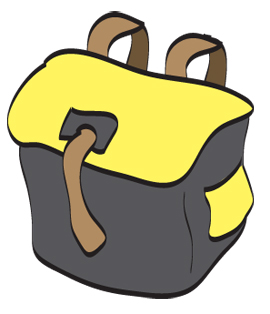 ManglerFærdig MadkasseDrikkedunkiPadBøgerMobiltelefon NøglerPung og periodekortVand til hunden